. Заявление за първоначално одобрение / изменение на одобрение EASA Form 12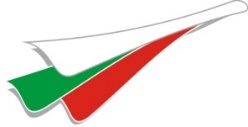 ГД „ГРАЖДАНСКА ВЪЗДУХОПЛАВАТЕЛНА АДМИНИСТРАЦИЯ”DIRECTORATE GENERAL CIVIL AVIATION ADMINISTRATIONГД „ГРАЖДАНСКА ВЪЗДУХОПЛАВАТЕЛНА АДМИНИСТРАЦИЯ”DIRECTORATE GENERAL CIVIL AVIATION ADMINISTRATIONГД „ГРАЖДАНСКА ВЪЗДУХОПЛАВАТЕЛНА АДМИНИСТРАЦИЯ”DIRECTORATE GENERAL CIVIL AVIATION ADMINISTRATIONГД „ГРАЖДАНСКА ВЪЗДУХОПЛАВАТЕЛНА АДМИНИСТРАЦИЯ”DIRECTORATE GENERAL CIVIL AVIATION ADMINISTRATIONГД „ГРАЖДАНСКА ВЪЗДУХОПЛАВАТЕЛНА АДМИНИСТРАЦИЯ”DIRECTORATE GENERAL CIVIL AVIATION ADMINISTRATIONГД „ГРАЖДАНСКА ВЪЗДУХОПЛАВАТЕЛНА АДМИНИСТРАЦИЯ”DIRECTORATE GENERAL CIVIL AVIATION ADMINISTRATIONГД „ГРАЖДАНСКА ВЪЗДУХОПЛАВАТЕЛНА АДМИНИСТРАЦИЯ”DIRECTORATE GENERAL CIVIL AVIATION ADMINISTRATIONГД „ГРАЖДАНСКА ВЪЗДУХОПЛАВАТЕЛНА АДМИНИСТРАЦИЯ”DIRECTORATE GENERAL CIVIL AVIATION ADMINISTRATIONГД „ГРАЖДАНСКА ВЪЗДУХОПЛАВАТЕЛНА АДМИНИСТРАЦИЯ”DIRECTORATE GENERAL CIVIL AVIATION ADMINISTRATIONГД „ГРАЖДАНСКА ВЪЗДУХОПЛАВАТЕЛНА АДМИНИСТРАЦИЯ”DIRECTORATE GENERAL CIVIL AVIATION ADMINISTRATIONEASA Form 12EASA Form 12EASA Form 12EASA Form 12EASA Form 12EASA Form 12EASA Form 12EASA Form 12EASA Form 12EASA Form 12EASA Form 12EASA Form 12EASA Form 12ЗАЯВЛЕНИЕ ЗА ОДОБРЕНИЕ ПО ЧАСТ 147:APPLICATION FOR PART-147:ЗАЯВЛЕНИЕ ЗА ОДОБРЕНИЕ ПО ЧАСТ 147:APPLICATION FOR PART-147:ЗАЯВЛЕНИЕ ЗА ОДОБРЕНИЕ ПО ЧАСТ 147:APPLICATION FOR PART-147:ЗАЯВЛЕНИЕ ЗА ОДОБРЕНИЕ ПО ЧАСТ 147:APPLICATION FOR PART-147:ЗАЯВЛЕНИЕ ЗА ОДОБРЕНИЕ ПО ЧАСТ 147:APPLICATION FOR PART-147:ЗАЯВЛЕНИЕ ЗА ОДОБРЕНИЕ ПО ЧАСТ 147:APPLICATION FOR PART-147:ЗАЯВЛЕНИЕ ЗА ОДОБРЕНИЕ ПО ЧАСТ 147:APPLICATION FOR PART-147:ЗАЯВЛЕНИЕ ЗА ОДОБРЕНИЕ ПО ЧАСТ 147:APPLICATION FOR PART-147:ПЪРВОНАЧАЛНО ОДОБРЕНИЕINITIAL GRANTПЪРВОНАЧАЛНО ОДОБРЕНИЕINITIAL GRANTПЪРВОНАЧАЛНО ОДОБРЕНИЕINITIAL GRANTПЪРВОНАЧАЛНО ОДОБРЕНИЕINITIAL GRANTЗАЯВЛЕНИЕ ЗА ОДОБРЕНИЕ ПО ЧАСТ 147:APPLICATION FOR PART-147:ЗАЯВЛЕНИЕ ЗА ОДОБРЕНИЕ ПО ЧАСТ 147:APPLICATION FOR PART-147:ЗАЯВЛЕНИЕ ЗА ОДОБРЕНИЕ ПО ЧАСТ 147:APPLICATION FOR PART-147:ЗАЯВЛЕНИЕ ЗА ОДОБРЕНИЕ ПО ЧАСТ 147:APPLICATION FOR PART-147:ЗАЯВЛЕНИЕ ЗА ОДОБРЕНИЕ ПО ЧАСТ 147:APPLICATION FOR PART-147:ЗАЯВЛЕНИЕ ЗА ОДОБРЕНИЕ ПО ЧАСТ 147:APPLICATION FOR PART-147:ЗАЯВЛЕНИЕ ЗА ОДОБРЕНИЕ ПО ЧАСТ 147:APPLICATION FOR PART-147:ЗАЯВЛЕНИЕ ЗА ОДОБРЕНИЕ ПО ЧАСТ 147:APPLICATION FOR PART-147:ПРОМЯНАCHANGE OF APPROVALПРОМЯНАCHANGE OF APPROVALПРОМЯНАCHANGE OF APPROVALПРОМЯНАCHANGE OF APPROVALРегистрирано име и адрес на заявителя:Registered Name & Address of Applicant:Регистрирано име и адрес на заявителя:Registered Name & Address of Applicant:Регистрирано име и адрес на заявителя:Registered Name & Address of Applicant:Регистрирано име и адрес на заявителя:Registered Name & Address of Applicant:Регистрирано име и адрес на заявителя:Registered Name & Address of Applicant:Регистрирано име и адрес на заявителя:Registered Name & Address of Applicant:Регистрирано име и адрес на заявителя:Registered Name & Address of Applicant:Търговско име (ако е различно):Trading Name (if different):Търговско име (ако е различно):Trading Name (if different):Търговско име (ако е различно):Trading Name (if different):Търговско име (ако е различно):Trading Name (if different):Търговско име (ако е различно):Trading Name (if different):Търговско име (ако е различно):Trading Name (if different):Търговско име (ако е различно):Trading Name (if different):Адреси, за които се иска одобрение:Addresses Requiring Approval:Адреси, за които се иска одобрение:Addresses Requiring Approval:Адреси, за които се иска одобрение:Addresses Requiring Approval:Адреси, за които се иска одобрение:Addresses Requiring Approval:Адреси, за които се иска одобрение:Addresses Requiring Approval:Адреси, за които се иска одобрение:Addresses Requiring Approval:Адреси, за които се иска одобрение:Addresses Requiring Approval:Тел.Tel. ФаксFax №ФаксFax №E-mailE-mailОбхват на одобрение по Част 147, отнасящ се до това заявление за първоначално одобрение*/ промяна * (виж следващата страница за възможния обхват на одобрение): Scope of Part-147 Approval Relevant to This Initial */ Change of * Application (See other side for training course designators to be used): Обхват на одобрение по Част 147, отнасящ се до това заявление за първоначално одобрение*/ промяна * (виж следващата страница за възможния обхват на одобрение): Scope of Part-147 Approval Relevant to This Initial */ Change of * Application (See other side for training course designators to be used): Обхват на одобрение по Част 147, отнасящ се до това заявление за първоначално одобрение*/ промяна * (виж следващата страница за възможния обхват на одобрение): Scope of Part-147 Approval Relevant to This Initial */ Change of * Application (See other side for training course designators to be used): Обхват на одобрение по Част 147, отнасящ се до това заявление за първоначално одобрение*/ промяна * (виж следващата страница за възможния обхват на одобрение): Scope of Part-147 Approval Relevant to This Initial */ Change of * Application (See other side for training course designators to be used): Обхват на одобрение по Част 147, отнасящ се до това заявление за първоначално одобрение*/ промяна * (виж следващата страница за възможния обхват на одобрение): Scope of Part-147 Approval Relevant to This Initial */ Change of * Application (See other side for training course designators to be used): Обхват на одобрение по Част 147, отнасящ се до това заявление за първоначално одобрение*/ промяна * (виж следващата страница за възможния обхват на одобрение): Scope of Part-147 Approval Relevant to This Initial */ Change of * Application (See other side for training course designators to be used): Обхват на одобрение по Част 147, отнасящ се до това заявление за първоначално одобрение*/ промяна * (виж следващата страница за възможния обхват на одобрение): Scope of Part-147 Approval Relevant to This Initial */ Change of * Application (See other side for training course designators to be used): Обхват на одобрение по Част 147, отнасящ се до това заявление за първоначално одобрение*/ промяна * (виж следващата страница за възможния обхват на одобрение): Scope of Part-147 Approval Relevant to This Initial */ Change of * Application (See other side for training course designators to be used): Обхват на одобрение по Част 147, отнасящ се до това заявление за първоначално одобрение*/ промяна * (виж следващата страница за възможния обхват на одобрение): Scope of Part-147 Approval Relevant to This Initial */ Change of * Application (See other side for training course designators to be used): Обхват на одобрение по Част 147, отнасящ се до това заявление за първоначално одобрение*/ промяна * (виж следващата страница за възможния обхват на одобрение): Scope of Part-147 Approval Relevant to This Initial */ Change of * Application (See other side for training course designators to be used): Обхват на одобрение по Част 147, отнасящ се до това заявление за първоначално одобрение*/ промяна * (виж следващата страница за възможния обхват на одобрение): Scope of Part-147 Approval Relevant to This Initial */ Change of * Application (See other side for training course designators to be used): Обхват на одобрение по Част 147, отнасящ се до това заявление за първоначално одобрение*/ промяна * (виж следващата страница за възможния обхват на одобрение): Scope of Part-147 Approval Relevant to This Initial */ Change of * Application (See other side for training course designators to be used): Обхват на одобрение по Част 147, отнасящ се до това заявление за първоначално одобрение*/ промяна * (виж следващата страница за възможния обхват на одобрение): Scope of Part-147 Approval Relevant to This Initial */ Change of * Application (See other side for training course designators to be used): Базово обучение:Basic Training:Типово обучение:Type Training:Притежава ли организацията одобрение по Част-21*/Част-145*/Част-M*?Does the organisation hold approval under Part-21 */Part-145 */Part-M*?* Зачеркнете, което не е приложимо* Cross out whichever is not applicableБазово обучение:Basic Training:Типово обучение:Type Training:Притежава ли организацията одобрение по Част-21*/Част-145*/Част-M*?Does the organisation hold approval under Part-21 */Part-145 */Part-M*?* Зачеркнете, което не е приложимо* Cross out whichever is not applicableБазово обучение:Basic Training:Типово обучение:Type Training:Притежава ли организацията одобрение по Част-21*/Част-145*/Част-M*?Does the organisation hold approval under Part-21 */Part-145 */Part-M*?* Зачеркнете, което не е приложимо* Cross out whichever is not applicableБазово обучение:Basic Training:Типово обучение:Type Training:Притежава ли организацията одобрение по Част-21*/Част-145*/Част-M*?Does the organisation hold approval under Part-21 */Part-145 */Part-M*?* Зачеркнете, което не е приложимо* Cross out whichever is not applicableБазово обучение:Basic Training:Типово обучение:Type Training:Притежава ли организацията одобрение по Част-21*/Част-145*/Част-M*?Does the organisation hold approval under Part-21 */Part-145 */Part-M*?* Зачеркнете, което не е приложимо* Cross out whichever is not applicableБазово обучение:Basic Training:Типово обучение:Type Training:Притежава ли организацията одобрение по Част-21*/Част-145*/Част-M*?Does the organisation hold approval under Part-21 */Part-145 */Part-M*?* Зачеркнете, което не е приложимо* Cross out whichever is not applicableБазово обучение:Basic Training:Типово обучение:Type Training:Притежава ли организацията одобрение по Част-21*/Част-145*/Част-M*?Does the organisation hold approval under Part-21 */Part-145 */Part-M*?* Зачеркнете, което не е приложимо* Cross out whichever is not applicableБазово обучение:Basic Training:Типово обучение:Type Training:Притежава ли организацията одобрение по Част-21*/Част-145*/Част-M*?Does the organisation hold approval under Part-21 */Part-145 */Part-M*?* Зачеркнете, което не е приложимо* Cross out whichever is not applicableБазово обучение:Basic Training:Типово обучение:Type Training:Притежава ли организацията одобрение по Част-21*/Част-145*/Част-M*?Does the organisation hold approval under Part-21 */Part-145 */Part-M*?* Зачеркнете, което не е приложимо* Cross out whichever is not applicableБазово обучение:Basic Training:Типово обучение:Type Training:Притежава ли организацията одобрение по Част-21*/Част-145*/Част-M*?Does the organisation hold approval under Part-21 */Part-145 */Part-M*?* Зачеркнете, което не е приложимо* Cross out whichever is not applicableБазово обучение:Basic Training:Типово обучение:Type Training:Притежава ли организацията одобрение по Част-21*/Част-145*/Част-M*?Does the organisation hold approval under Part-21 */Part-145 */Part-M*?* Зачеркнете, което не е приложимо* Cross out whichever is not applicableБазово обучение:Basic Training:Типово обучение:Type Training:Притежава ли организацията одобрение по Част-21*/Част-145*/Част-M*?Does the organisation hold approval under Part-21 */Part-145 */Part-M*?* Зачеркнете, което не е приложимо* Cross out whichever is not applicableБазово обучение:Basic Training:Типово обучение:Type Training:Притежава ли организацията одобрение по Част-21*/Част-145*/Част-M*?Does the organisation hold approval under Part-21 */Part-145 */Part-M*?* Зачеркнете, което не е приложимо* Cross out whichever is not applicableИме на Отговорния ръководител:Name of the Accountable Manager:Име на Отговорния ръководител:Name of the Accountable Manager:Име на Отговорния ръководител:Name of the Accountable Manager:Име на Отговорния ръководител:Name of the Accountable Manager:Име на Отговорния ръководител:Name of the Accountable Manager:За ползване от ГД ГВАSpace for official useЗа ползване от ГД ГВАSpace for official useПодпис на Отговорния ръководител:Signature of the Accountable Manager:Подпис на Отговорния ръководител:Signature of the Accountable Manager:Подпис на Отговорния ръководител:Signature of the Accountable Manager:Подпис на Отговорния ръководител:Signature of the Accountable Manager:Подпис на Отговорния ръководител:Signature of the Accountable Manager:Подпис на Отговорния ръководител:Signature of the Accountable Manager:Подпис на Отговорния ръководител:Signature of the Accountable Manager:Подпис на Отговорния ръководител:Signature of the Accountable Manager:Подпис на Отговорния ръководител:Signature of the Accountable Manager:Подпис на Отговорния ръководител:Signature of the Accountable Manager:Подпис на Отговорния ръководител:Signature of the Accountable Manager:За ползване от ГД ГВАSpace for official useЗа ползване от ГД ГВАSpace for official useДата на заявлението:Date of Application:Дата на заявлението:Date of Application:За ползване от ГД ГВАSpace for official useЗа ползване от ГД ГВАSpace for official useМоля, изпратете това заявление и платената такса съгласно Тарифа № 5 на ГД ГВА.Please send this form with required fee in accordance with Tariff № 5 to DG CAA      Моля, изпратете това заявление и платената такса съгласно Тарифа № 5 на ГД ГВА.Please send this form with required fee in accordance with Tariff № 5 to DG CAA      Моля, изпратете това заявление и платената такса съгласно Тарифа № 5 на ГД ГВА.Please send this form with required fee in accordance with Tariff № 5 to DG CAA      Моля, изпратете това заявление и платената такса съгласно Тарифа № 5 на ГД ГВА.Please send this form with required fee in accordance with Tariff № 5 to DG CAA      Моля, изпратете това заявление и платената такса съгласно Тарифа № 5 на ГД ГВА.Please send this form with required fee in accordance with Tariff № 5 to DG CAA      Моля, изпратете това заявление и платената такса съгласно Тарифа № 5 на ГД ГВА.Please send this form with required fee in accordance with Tariff № 5 to DG CAA      Моля, изпратете това заявление и платената такса съгласно Тарифа № 5 на ГД ГВА.Please send this form with required fee in accordance with Tariff № 5 to DG CAA      Моля, изпратете това заявление и платената такса съгласно Тарифа № 5 на ГД ГВА.Please send this form with required fee in accordance with Tariff № 5 to DG CAA      Моля, изпратете това заявление и платената такса съгласно Тарифа № 5 на ГД ГВА.Please send this form with required fee in accordance with Tariff № 5 to DG CAA      Моля, изпратете това заявление и платената такса съгласно Тарифа № 5 на ГД ГВА.Please send this form with required fee in accordance with Tariff № 5 to DG CAA      Моля, изпратете това заявление и платената такса съгласно Тарифа № 5 на ГД ГВА.Please send this form with required fee in accordance with Tariff № 5 to DG CAA      За ползване от ГД ГВАSpace for official useЗа ползване от ГД ГВАSpace for official useКласClassКатегорияRatingОграниченияLimitationОграниченияLimitationОсновенBasicB1TB1.1Самолети с газотурбинни двигателиAeroplanes turbineОсновенBasicB1TB1.2Самолети с бутални двигатели Aeroplanes pistonОсновенBasicB1TB1.3Вертолети с газотурбинни двигателиHelicopters turbineОсновенBasicB1TB1.4Вертолети с бутални двигателиHelicopters pistonОсновенBasicB2TB2АвиониксAvionicsОсновенBasicB3TB3Нехерметични самолети с бутални двигатели с максимална излетна маса 2 000 кг и по-малкоPiston-engine non-pressurised airplanes 2 000 kg MTOM and belowОсновенBasicATA.1Самолети с газотурбинни двигатели  Aeroplanes turbineОсновенBasicATA.2Самолети с бутални двигатели Aeroplanes pistonОсновенBasicATA.3Вертолети с газитурбинни двигатели  Helicopters turbineОсновенBasicATA.4Вертолети с бутални двигатели Helicopters pistonТип/ ЗадачиType/ TaskCT4Тип ВСAircraft typeB1T1Тип ВСAircraft typeB2T2Тип ВСAircraft typeAT3Тип ВСAircraft type